                     КАРАР                                                          РЕШЕНИЕ«26» май 2022 й.            № 57-4            «26» мая 2022г«Об отмене Решения Совета сельского поселения Удельно-Дуванейский сельсовет муниципального района Благовещенский район Республики Башкортостан от 19 февраля 2021  года № 27-5 « Об утверждении Порядка осуществления  муниципального земельного контроля на территории сельского поселения Удельно-Дуванейский сельсовет муниципального района Благовещенский район                                       Республики Башкортостан»      В соответствии с  Конституцией Российской Федерации, Земельным Кодексом Российской Федерации,  Федеральным законам  от 6 октября 2003 года № 131-ФЗ « Об общих принципах организации местного самоуправления в Российской Федерации», Законом Республики  Башкортостан от 18 марта 2005 года № 162-з « О местном самоуправлении в Республике Башкортостан, Уставом сельского поселения Удельно-Дуванейский сельсовет муниципального района  Благовещенский район Республики Башкортостан, экспертным заключением от 23 мая 2022 года № НГР RU 03093905202100001 Государственного комитета Республики Башкортостан по делам юстиции, для приведения муниципальных нормативно-правовых актов  в соответствии федеральным законодательством и законодательством Республики Башкортостан Совет сельского поселения Удельно-Дуванейский сельсовет муниципального района Благовещенский район Республики Башкортостан РЕШИЛ:Отменить Решение Совета сельского поселения Удельно-Дуванейский сельсовет муниципального района Благовещенский район Республики Башкортостан от 19 февраля 2021  года № 27-5 « Об утверждении Порядка осуществления  муниципального земельного контроля на территории сельского поселения Удельно-Дуванейский сельсовет муниципального района Благовещенский район   Республики Башкортостан»Настоящее решение вступает в силу со дня его официального обнародования на информационном стенде администрации сельского поселения и на официальном сайте администрации сельского поселения Удельно – Дуванейский сельсовет.     3.Контроль за исполнением настоящего Решения оставляю за собой.Глава сельского поселенияУдельно-Дуванейский сельсовет:                                                   Н.С.ЖилинаБАШҠОРТОСТАН РЕСПУБЛИКАhЫБЛАГОВЕЩЕН РАЙОНЫ         МУНИЦИПАЛЬ РАЙОНЫНЫҢ   УДЕЛЬНО-ДЫУАНАЙ АУЫЛ СОВЕТЫ  АУЫЛЫ БИЛӘМӘhЕ СОВЕТXVIII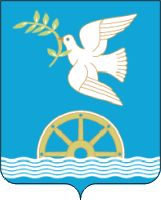 СОВЕТ СЕЛЬСКОГО ПОСЕЛЕНИЯ УДЕЛЬНО-ДУВАНЕЙСКИЙ СЕЛЬСОВЕТМУНИЦИПАЛЬНОГО РАЙОНА БЛАГОВЕЩЕНСКИЙ РАЙОНРЕСПУБЛИКИ  БАШКОРТОСТАН XVIII